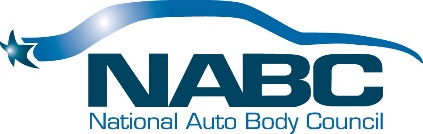 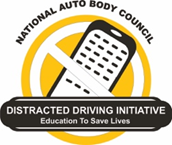 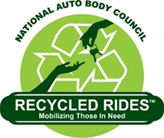 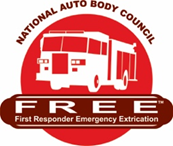 President’s Report:Princeton, NJAugust 15, 2019Update since Dallas:All committees are working cohesively and make progress…it is exciting to see the fruits of their efforts Highlight Reel:Rhythm and flow to our businessContinuityContinuous ImprovementGrowing Membership FootprintFiscal StrengthBrandingWebsite & Calendar still a WIPNABC DDINABC F.R.E.E.™NABC Recycled Rides™ moved to a ®MembershipFundraising Governance Committee Updated BylawsAwards Committee is the only committee I am not involved in….curious why that isCommittee Leadership moving forward is strong and consistent with some voidsStaff is committedExternal sources are running efficiently:Victory Management Group  1 – 5 Scale: 6Chicago Law Partners 1 – 5 Scale: 5Association Executives Group 1 – 5 Scale: 1Katie Pharr -SME 1 – 5 Scale: 6New Business:SEMA Task ForceElections & Annual MeetingPalm Springs 20192020 25th Anniversary